Publicado en Monzón (Huesca) el 01/12/2019 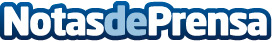 Sferatech propone comenzar el nuevo año ahorrando con el servicio de impresión gestionadaQueda tan solo un mes para que comience el nuevo año y desde Sferatech proponen una solución para que las empresas empiecen ahorrando de una forma considerable con el servicio de coste por copiaDatos de contacto:Sferatech974 41 79 15Nota de prensa publicada en: https://www.notasdeprensa.es/sferatech-propone-comenzar-el-nuevo-ano_1 Categorias: Inteligencia Artificial y Robótica Dispositivos móviles http://www.notasdeprensa.es